            РЕШЕНИЕ	         КАРАР   от 10 августа    2017г.            с.Татарский Дюм-Дюм            № 83О внесении изменений в решение Совета Татарско-Дюм-Дюмского сельского поселения Елабужского муниципального района Республики Татарстан от 07 апреля 2016 года № 30 «О представлении гражданами, претендующими на замещение муниципальных должностей в муниципальном образовании Татарско-Дюм-Дюмское сельское поселение Елабужского муниципального района, сведений о доходах, об имуществе и обязательствах имущественного характера, а также о представлении лицами, замещающими муниципальные должности в муниципальном образовании Татарско-Дюм-Дюмское сельское поселение Елабужского муниципального района, сведений о доходах, расходах, об имуществе и обязательствах имущественного характера»В соответствии с Федеральным законом от 25 декабря 2008 года № 273-ФЗ « О противодействии коррупции», частью 7.1 ст. 40 Федерального закона от 6 октября 2003 года № 131-ФЗ «Об общих принципах организации местного самоуправления в Российской Федерации», Федеральным законом от 3 декабря 2012 года № 230-ФЗ «О контроле за соответствием расходов лиц, замещающих государственные должности, и иных лиц их доходам», Федеральным законом от 12 июня 2002г. № 67-ФЗ «Об основных гарантиях избирательных прав и права на участие в референдуме граждан Российской Федерации»,  Указом Президента Российской Федерации от 08 июля 2013 года № 613 « Вопросы противодействия коррупции», Указом Президента Российской Федерации от 23 июня 2014 года № 460 « Об утверждении формы справки о доходах, расходах, об имуществе и обязательствах имущественного характера и внесении изменений в некоторые акты Президента Российской Федерации», Избирательным кодексом Республики Татарстан Совет Татарско-Дюм-Дюмского сельского поселения Елабужского муниципального района Республики Татарстан:РЕШИЛ:1. Внести в решение Совета Татарско-Дюм-Дюмского сельского поселения Елабужского муниципального района Республики Татарстан  от 07 апреля 2016 года № 30 « О представлении гражданами, претендующими на замещение муниципальных должностей в муниципальном образовании Татарско-Дюм-Дюмское сельское поселение Елабужского муниципального района, сведений о доходах, об имуществе и обязательствах имущественного характера, а также о представлении лицами, замещающими муниципальные должности в муниципальном образовании Татарско-Дюм-Дюмское сельское поселение Елабужского муниципального района, сведений о доходах, расходах, об имуществе и обязательствах имущественного характера» следующие изменения в Положении о представлении гражданами, претендующими на замещение муниципальных должностей в муниципальном образовании Татарско-Дюм-Дюмское сельское поселение Елабужского муниципального района, сведений о доходах, об имуществе и обязательствах имущественного характера, а также о представлении лицами, замещающими муниципальные должности в муниципальном образовании Татарско-Дюм-Дюмское сельское поселение Елабужского муниципального района, сведений о доходах, расходах, об имуществе и обязательствах имущественного характера (далее – Положение): 1.1 пункт 7  изложить в следующей редакции:«7. Гражданами, претендующими на замещение муниципальной должности, предусмотренной подпунктом 2 пункта 4 настоящего Положения  в соответствующую избирательную комиссию должны быть представлены:а) сведения о размере и об источниках своих доходов, а также об имуществе, принадлежащем ему на праве собственности (в том числе совместной собственности), о вкладах в банках, ценных бумагах в порядке и сроки, определенные Федеральным законом № 67-ФЗ;б) сведения о размере и об источниках доходов  своих супруги (супруга) и несовершеннолетних детей, а также об имуществе, принадлежащем им на праве собственности (в том числе совместной собственности), о вкладах в банках, ценных бумагах в порядке и сроки, определенные Федеральным законом № 67-ФЗ;1.2. Дополнить пунктом 7.1. следующего содержания:«7.1. При выборах депутатов представительных органов муниципальных образований, при которых избирательные округа образуются в соответствии со средней нормой представительства избирателей, не превышающей пяти тысяч избирателей, кандидаты не обязаны представлять в соответствующую избирательную комиссию сведения, предусмотренные пунктом 7 настоящего Положения»;1.3. пункт 16  изложить в следующей редакции:«16. Сведения о доходах, расходах, об имуществе и обязательствах имущественного характера, представленные лицами, замещающими муниципальные должности, размещаются в информационно-телекоммуникационной сети "Интернет" на официальных сайтах органов местного самоуправления и (или) предоставляются для опубликования средствам массовой информации в порядке, определяемом муниципальными правовыми актами»;1.4. пункт 10 изложить в следующей редакции:«10. Граждане, претендующие на замещение муниципальной должности, и лица, замещающие муниципальные должности, представляют сведения о своих доходах, расходах, об имуществе и обязательствах имущественного характера, а также о доходах, расходах, об имуществе и обязательствах имущественного характера своих супруг (супругов) и несовершеннолетних детей Президенту Республики Татарстан в порядке, установленном законом Республики Татарстан».2. Настоящее решение вступает в силу с момента его официального опубликования (обнародования).3. Контроль за исполнением настоящего решения оставляю за собой.Глава								  Р.Н.БадрутдиновСОВЕТ ТАТАРСКО-ДЮМ-ДЮМСКОГО  СЕЛЬСКОГО ПОСЕЛЕНИЯ ЕЛАБУЖСКОГО МУНИЦИПАЛЬНОГОРАЙОНАРЕСПУБЛИКИ ТАТАРСТАН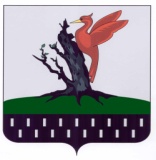 ТАТАРСТАН РЕСПУБЛИКАСЫАЛАБУГАМУНИЦИПАЛЬРАЙОНЫ ТАТАР-ДӨМ- ДӨМ АВЫЛ ҖИРЛЕГЕ  СОВЕТЫ